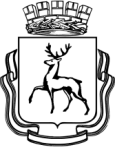 ДЕПАРТАМЕНТ  ОБРАЗОВАНИЯИ  СОЦИАЛЬНО-ПРАВОВОЙ  ЗАЩИТЫ  ДЕТСТВАГОРОДА  НИЖНЕГО  НОВГОРОДАмуниципальное  казенное специальное (коррекционное) образовательное  учреждение  для обучающихся, воспитанников с ограниченными возможностями здоровья «Специальная (коррекционная) общеобразовательная школа-интернат VIII вида № 95»                                                                                                                                    Утверждаю директор                                                                                                                    МКС (К) ОУ школы –                                интерната№ 95                                                                                                                                              Гундерчук Л.А.                                                                                                                                                                                На основании письма министерства образования Нижегородской области от 31.10.2014 № 316-01-100-3522/14 «О  подготовке к празднованию 70-летия Победы в Великой Отечественной войне 1941-1945 годов» , в соответствии с  планом воспитательной работы  на 2014-2015 уч.год , с целью: формирование гражданской компетентности личности, основополагающих ценностей российской культуры , определяющих гражданское самосознание, по школе-интернату был составлен         ПЛАН «70 лет Великой Победы» на 2014 -2015 учебный годИсполнитель : заместитель директора по воспитательной работе Кондрашова Т.ЮКонт тел . 89049181996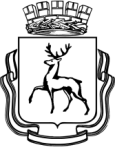 ДЕПАРТАМЕНТ  ОБРАЗОВАНИЯИ  СОЦИАЛЬНО-ПРАВОВОЙ  ЗАЩИТЫ  ДЕТСТВАГОРОДА  НИЖНЕГО  НОВГОРОДАмуниципальное КАЗЕННОЕ специальное (коррекционное)образовательное  учреждение  для обучающихся, воспитанниковс ограниченными возможностями здоровья«Специальная (коррекционная) общеобразовательнаяшкола-интернат VIII вида № 95»ПРИКАЗ      «_____»__________ 2014г                                                                   №_____"Об утверждении плана «70 лет великой Победы » На основании письма министерства образования Нижегородской области от 31.10.2014 № 316-01-100-3522/14 «О  подготовке к празднованию 70-летия Победы в Великой Отечественной войне 1941-1945 годов» , в соответствии с  планом воспитательной работы  на 2014-2015 уч.год , с целью: формирование гражданской компетентности личности, основополагающих ценностей российской культуры , определяющих гражданское самосознаниеПриказываю:1. Утвердить:План мероприятий подготовки и проведения  «70 лет Великой Победы» ( приложение1);2. Зам.директора по ВР Кондрашовой Т.Ю.2.1. Провести оперативное совещание по организации проведения мероприятий по плану   в срок до 7.11.2014 года.2.2. Провести консультацию  для воспитателей «Краеведческая  деятельность –важнейшее средство  воспитания гражданственности и патриотизма учащихся воспитанников с ОВЗ»до 8.11 2014г.2.3.Составить график контроля мероприятий в воспитательных группах  по данной теме.2.4 .Обязать сдать конспекты  тематических занятий , работы по  социальным пробам, фотоотчеты  по теме «70 лет великой Победы» до 20.05 .2015г. 2.5. Оформить наглядно-методический материал на стенде воспитательной работы  до 10.12.2014г.3. Куликовой А.В.,  зав. библиотекой, организовать выставку научно- популярной и методической литературы в рамках «70 летия Великой Победы» в срок до  10.12.2014 г.4. Кудряшовой М.В.,   организовать на сайте образовательного учреждения работу рубрики :  «70 летие Великой Победы»5. Контроль за исполнением приказа оставляю за собой.Директор школы – интерната                                        Л.А. ГундерчукДЕПАРТАМЕНТ  ОБРАЗОВАНИЯИ  СОЦИАЛЬНО-ПРАВОВОЙ  ЗАЩИТЫ  ДЕТСТВАГОРОДА  НИЖНЕГО  НОВГОРОДАмуниципальное  казенное специальное (коррекционное) образовательное  учреждение  для обучающихся, воспитанников с ограниченными возможностями здоровья «Специальная (коррекционная) общеобразовательная школа-интернат VIII вида № 95»                                                                                                                                    Утверждаю директор                                                                                                                    МКС (К) ОУ школы –                                интерната№ 95                                                                                                                                              Гундерчук Л.А.                                                                                                                                                                                На основании письма министерства образования Нижегородской области от 31.10.2014 № 316-01-100-3522/14 «О  подготовке к празднованию 70-летия Победы в Великой Отечественной войне 1941-1945 годов» , в соответствии с  планом воспитательной работы  на 2014-2015 уч.год , с целью: формирование гражданской компетентности личности, основополагающих ценностей российской культуры , определяющих гражданское самосознание.Информация о мероприятиях по подготовке к празднованию 70-летия Победы в Великой Отечественной войне 1941-1945 годов                                                      С учащимися                                                        С родителями                                                       С педагогамиИсполнитель : заместитель директора по воспитательной работе Кондрашова Т.Ю.мероприятияДата проведенияДата проведенияМесто проведенияМесто проведенияКол-во участниковКол-во участниковответственные                                           Организационно-методическая деятельность                                           Организационно-методическая деятельность                                           Организационно-методическая деятельность                                           Организационно-методическая деятельность                                           Организационно-методическая деятельность                                           Организационно-методическая деятельность                                           Организационно-методическая деятельность                                           Организационно-методическая деятельностьСовещание при директоре План «70 лет Великой Победы»12.1112.11Кабинет директораКабинет директора1010Директор Гундерчук Л.А.Совещание воспитателей -организация мероприятий по плану«70 лет Великой Победы»-организация  социальных проектов - планирование экскурсий, выездных мероприятий13.1113.11игроваяигровая2525Заместитель директора по воспитательной работы Кондрашова Т.Ю.Методическое объединение воспитателей и классных руководителей:Вопрос : Содержание , цели и задачи гражданско- патриотического образования и воспитания учащихся , воспитанников.5.115.11Каб.32(биология)Каб.32(биология)3939Председатель МО Федосеева М.В.Консультация для воспитателей «Краеведческая  деятельность –важнейшее средство  воспитания гражданственности и патриотизма учащихся воспитанников с ОВЗ»6.116.11игроваяигровая2525Заместитель директора по воспитательной работы Кондрашова Т.Ю.Совещание при директоре «Об итогах проведения мероприятий по плану «70 лет Великой Победы»15.05.201515.05.2015Кабинет директораКабинет директора1010Директор  Гундерчук Л.А.                                                     Воспитательные мероприятия                                                     Воспитательные мероприятия                                                     Воспитательные мероприятия                                                     Воспитательные мероприятия                                                     Воспитательные мероприятия                                                     Воспитательные мероприятия                                                     Воспитательные мероприятия                                                     Воспитательные мероприятияКультурно-массовые мероприятияКультурно-массовые мероприятиядатадатаМесто Место количествоответственныйОбщешкольные КТД:*Выпуск школьных газет и оформление стенда к дню Победы.*Линейка-митинг у школьного обелиска*«Помним, чтобы жизнь продолжалась…»Участие в Митинге ко Дню Победы (площадь , обелиск гимназия № 2)*Кинолекторий с просмотром фильма «Брестская крепость»*«Этот день Победы!»
детская праздничная, конкурсная  программа: конкурс рисунка на асфальте, спортивные игры, фейерверк мыльных пузырей;
* Праздничный сбор «Победный май»Общешкольные КТД:*Выпуск школьных газет и оформление стенда к дню Победы.*Линейка-митинг у школьного обелиска*«Помним, чтобы жизнь продолжалась…»Участие в Митинге ко Дню Победы (площадь , обелиск гимназия № 2)*Кинолекторий с просмотром фильма «Брестская крепость»*«Этот день Победы!»
детская праздничная, конкурсная  программа: конкурс рисунка на асфальте, спортивные игры, фейерверк мыльных пузырей;
* Праздничный сбор «Победный май»В течение года29.046.05В течение года28-29.042015г.8.05.2015В течение года29.046.05В течение года28-29.042015г.8.05.2015Классные комнатыКлассные комнаты50 чел160 чел.40 чел100чел.100 чел.150 чел. Зам.дир. по ВРКондрашова Т.Ю.Педагог –организаторЗолотова А.А.Праздничная встреча для ветеранов войны в школьных творческих объединений 
«Соловушка» «Горенка» «Веселые нотки» «Каблучок»Праздничная встреча для ветеранов войны в школьных творческих объединений 
«Соловушка» «Горенка» «Веселые нотки» «Каблучок»6.05.20156.05.2015Игровая  комната Игровая  комната 50 чел.Руководители творческих объединенийВечер для ветеранов войны и труда «Поклонимся великим тем годам» (в Обществе инвалидов Канавинского района)Вечер для ветеранов войны и труда «Поклонимся великим тем годам» (в Обществе инвалидов Канавинского района)4.05.20154.05.2015Зал в Канавинском обществе инвалидовЗал в Канавинском обществе инвалидов50 челПедагог-организаторЗолотова А.А.Работа виртуального музея«Времен связующая нить»Работа виртуального музея«Времен связующая нить»В течение годаВ течение годаКомпьютерный классКомпьютерный класс100чел.Совет старшеклассников Тематические классные  часы:* Единый классный час«Войны священные страницы навеки в памяти людской…» «День Победы и Содружество Независимых Государств» *Они приближали победу »*«Детство, опаленное войной»*«Внуки Победы»*На фронтовых перекрестках Тематические классные  часы:* Единый классный час«Войны священные страницы навеки в памяти людской…» «День Победы и Содружество Независимых Государств» *Они приближали победу »*«Детство, опаленное войной»*«Внуки Победы»*На фронтовых перекрестках21.04.2015В течение марта-апреля21.04.2015В течение марта-апреляКлассные комнаты1-4 кл5-7кл8-9кл10-11клКлассные комнаты1-4 кл5-7кл8-9кл10-11кл150 чел.Воспитатели, классные руководителиЧасы общения в воспитательных группах:*Викторина «Славные страницы истории»*Солдатский привал. Подведение итогов интернет-конкурса «Письмо солдату».*Театр ассоциаций «Военное детство» *«Прекрасный лик Победы» поэтический час
*Музыкально-литературный час
«Память за собою позови»Часы общения в воспитательных группах:*Викторина «Славные страницы истории»*Солдатский привал. Подведение итогов интернет-конкурса «Письмо солдату».*Театр ассоциаций «Военное детство» *«Прекрасный лик Победы» поэтический час
*Музыкально-литературный час
«Память за собою позови»В течение годаВ течение годаКлассно-групповые комнатыКлассно-групповые комнаты150 челВоспитатели, классные руководителиКраеведческо-исследовательская работа:*«Судьбой им было суждено. Нижегородцы-канавинцы — герои Великой Отечественной»*«Имена героев-Нижегородцев в названиях улиц Канавинского районаКраеведческо-исследовательская работа:*«Судьбой им было суждено. Нижегородцы-канавинцы — герои Великой Отечественной»*«Имена героев-Нижегородцев в названиях улиц Канавинского районаВ течение годаВ течение годаКлассные комнатыКлассные комнаты50 чел. воспитателиСоциальные проекты:*«Вы в битве Родину спасали»(мои родные на войне)*«Моя семья  для Победы»Социальные проекты:*«Вы в битве Родину спасали»(мои родные на войне)*«Моя семья  для Победы»В течение годаВ течение годаКлассные комнатыКлассные комнаты50 чел.воспитатели Акции:*Участие в акции «Георгиевская ленточка*Участие в Акции «Парад Победителей»(портреты дедов в рамках на линейку) *Акция  «Ветеран!»(поздравление ветеранов и тружеников тыла) (вручение цветов, поделок).*Участие в Акции «Благодарность землякам» (письмо ветерану) Акции:*Участие в акции «Георгиевская ленточка*Участие в Акции «Парад Победителей»(портреты дедов в рамках на линейку) *Акция  «Ветеран!»(поздравление ветеранов и тружеников тыла) (вручение цветов, поделок).*Участие в Акции «Благодарность землякам» (письмо ветерану)В течение годаВ течение годаУлицы района,Классные комнатыУлицы района,Классные комнаты100 чел.воспитателиКонкурсы:*Участие в интернет-конкурсетворческих работ «Письмо солдату».*Конкур рисунков
«Правый и великий 45-й»,
«Сквозь огонь и грохот боя»Конкурсы:*Участие в интернет-конкурсетворческих работ «Письмо солдату».*Конкур рисунков
«Правый и великий 45-й»,
«Сквозь огонь и грохот боя»В течение годаВ течение годаКомпьютерный классТворческое объединение «Акварелька»Компьютерный классТворческое объединение «Акварелька»65 чел.Педагог-организаторЗолотова А.АЭкскурсии:*Экскурсия к Вечному огню (Нижегородский Кремль)*Экскурсия  в Парк Победы под открытым небом (Волжская набережная)Экскурсии:*Экскурсия к Вечному огню (Нижегородский Кремль)*Экскурсия  в Парк Победы под открытым небом (Волжская набережная)В течение годаВ течение года Улицы , площади  города Улицы , площади  города120 чел.Зам.дир.по ВРКондрашова Т.Ю. Спортивная работа Спортивная работаКлуб «Кожаный мяч» встречает друзей.(турнир по футболу)на кубок ПобедыКлуб «Кожаный мяч» встречает друзей.(турнир по футболу)на кубок ПобедыфевральфевральСпортивный залСпортивный зал100 челУчитель физической культуры  Лескин В.Н.Олимпиада  по легкой атлетике«Салют , Победа»Олимпиада  по легкой атлетике«Салют , Победа»февральфевральСпортивный залСпортивный зал100 челУч.физкультурыЛескин В.Н.«Эх, дороги фронтовые» конкурсно-спортивная эстафета.«Эх, дороги фронтовые» конкурсно-спортивная эстафета.мартмартСпортивный залСпортивный зал100 челУч.физкультурыЛескин В.Н.«Служили два  товарища»-Познавательно-спортивная  программа.«Служили два  товарища»-Познавательно-спортивная  программа.апрельапрельСпортивный залСпортивный зал100 челУч.физкультурыЛескин В.Н..«Тропа Генерала»Спортивная конкурсная программа«Тропа Генерала»Спортивная конкурсная программамаймайСпортивный залСпортивный зал100 челУчитель физической культуры  Лескин В.Н.№НаименованиемероприятияДата проведенияОхват / какие классыПартнеры, приглашенные 1. проведенные в период с 01 апреля по 31 октября 2014 года1. проведенные в период с 01 апреля по 31 октября 2014 года1. проведенные в период с 01 апреля по 31 октября 2014 года1. проведенные в период с 01 апреля по 31 октября 2014 года1. проведенные в период с 01 апреля по 31 октября 2014 годаРабота в творческих объединениях по теме: изготовления  подарков ветеранам Апрель 2014г.100 чел.Экскурсии : «Вечный огонь», Выставка военной техники в Кремле, в музей библиотеки им. А.Гайдара «Поклон вам, земляки».15.0418.04.23.0413.05Общее количество 120 чел.Участие в интернет конкурсе «Эпизоды войны»;Май 2014г.50 челУчастие в  Митинге , посвященному «9 мая –Дню Победы» (площадь гим. № 2)6.05.2014г.50 чел.2. проводимые и планируемые в период с 01 ноября по 31 декабря 2014 года2. проводимые и планируемые в период с 01 ноября по 31 декабря 2014 года2. проводимые и планируемые в период с 01 ноября по 31 декабря 2014 года2. проводимые и планируемые в период с 01 ноября по 31 декабря 2014 года2. проводимые и планируемые в период с 01 ноября по 31 декабря 2014 годаРабота  в виртуальном музее«Времен связующая нить» (поиск материалов, составление фильмов)Ноябрь - декабрь65 чел Подготовка  к участию в интернет-конкурсе  творческих работ «Письмо солдату».Ноябрь -декабрь80 челНачало работы над социальными проектами*«Вы в битве Родину спасали»(мои родные на войне)*«Моя семья  для Победы»ноябрь100 челКлассный час«На фронтовых перекрестках»20.11.201440 челВикторина «Славные страницы истории»26.11.201450 чел№НаименованиемероприятияДата проведенияОхват Партнеры, приглашенные 1. проведенные в период с 01 апреля по 31 октября 2014 года1. проведенные в период с 01 апреля по 31 октября 2014 года1. проведенные в период с 01 апреля по 31 октября 2014 года1. проведенные в период с 01 апреля по 31 октября 2014 года1. проведенные в период с 01 апреля по 31 октября 2014 годаУчастие в сборе «В землянке» (семейные  проекты на военную тему)Защита17.0425 челУчастие в  спортивной игре «Солдат -молоденький»18.0420 челПомощь в акции «Поздравляем ветеранов»28-30.0425 чел.2. проводимые и планируемые в период с 01 ноября по 31 декабря 2014 года2. проводимые и планируемые в период с 01 ноября по 31 декабря 2014 года2. проводимые и планируемые в период с 01 ноября по 31 декабря 2014 года2. проводимые и планируемые в период с 01 ноября по 31 декабря 2014 года2. проводимые и планируемые в период с 01 ноября по 31 декабря 2014 годаУчастие  в работе круглого стола «Краеведческая работа»12.1120 челПомощь в ремонте Школьного обелисканоябрь15 чел.Помощь в изготовлении поделок – подарков для ветеранов декабрь30 чел.№НаименованиемероприятияНаименованиемероприятияНаименованиемероприятияДата проведенияДата проведенияОхват Партнеры, приглашенные 1. проведенные в период с 01 апреля по 31 октября 2014 года1. проведенные в период с 01 апреля по 31 октября 2014 года1. проведенные в период с 01 апреля по 31 октября 2014 года1. проведенные в период с 01 апреля по 31 октября 2014 года1. проведенные в период с 01 апреля по 31 октября 2014 года1. проведенные в период с 01 апреля по 31 октября 2014 года1. проведенные в период с 01 апреля по 31 октября 2014 года1. проведенные в период с 01 апреля по 31 октября 2014 годаМетодическое объединение воспитателей и классных руководителей:Вопрос : Содержание , цели и задачи гражданско- патриотического образования и воспитания учащихсяМетодическое объединение воспитателей и классных руководителей:Вопрос : Содержание , цели и задачи гражданско- патриотического образования и воспитания учащихсяМетодическое объединение воспитателей и классных руководителей:Вопрос : Содержание , цели и задачи гражданско- патриотического образования и воспитания учащихся4.04.4.04.«Формирование гражданско- патриотических качеств воспитанников  на основе системного подхода в воспитании  учащихся с ОВЗ» круглый стол (из опыта  работы )«Формирование гражданско- патриотических качеств воспитанников  на основе системного подхода в воспитании  учащихся с ОВЗ» круглый стол (из опыта  работы )«Формирование гражданско- патриотических качеств воспитанников  на основе системного подхода в воспитании  учащихся с ОВЗ» круглый стол (из опыта  работы )16.0516.052. проводимые и планируемые в период с 01 ноября по 31 декабря 2014 года2. проводимые и планируемые в период с 01 ноября по 31 декабря 2014 года2. проводимые и планируемые в период с 01 ноября по 31 декабря 2014 года2. проводимые и планируемые в период с 01 ноября по 31 декабря 2014 года2. проводимые и планируемые в период с 01 ноября по 31 декабря 2014 года2. проводимые и планируемые в период с 01 ноября по 31 декабря 2014 года2. проводимые и планируемые в период с 01 ноября по 31 декабря 2014 года2. проводимые и планируемые в период с 01 ноября по 31 декабря 2014 годаМетодическое объединение воспитателей и классных руководителей:Вопрос : Содержание , цели и задачи гражданско- патриотического образования и воспитания учащихся, воспитанников.Методическое объединение воспитателей и классных руководителей:Вопрос : Содержание , цели и задачи гражданско- патриотического образования и воспитания учащихся, воспитанников.Методическое объединение воспитателей и классных руководителей:Вопрос : Содержание , цели и задачи гражданско- патриотического образования и воспитания учащихся, воспитанников.5.115.11Консультация для воспитателей «Краеведческая  деятельность –важнейшее средство  воспитания гражданственности и патриотизма учащихся воспитанников с ОВЗ»Консультация для воспитателей «Краеведческая  деятельность –важнейшее средство  воспитания гражданственности и патриотизма учащихся воспитанников с ОВЗ»Консультация для воспитателей «Краеведческая  деятельность –важнейшее средство  воспитания гражданственности и патриотизма учащихся воспитанников с ОВЗ»6.116.11